LEMBAR  PENGESAHANPENERAPAN MODEL PROBLEM BASED LEARNING  UNTUK MENUMBUHKAN SIKAP PERCAYA DIRI DAN MENINGKATKAN HASIL BELAJAR SISWA PADA TEMA I SUBTEMA 3 AKU MERAWAT TUBUHKU SDN LINGGAR V KABUPATEN BANDUNG(Penelitian Tindakan Kelas Terhadap Peserta Didik Kelas I SDN Linggar V dengan Tema Diri Sendiri Subtema 3 Aku Merawat Tubuhku)Oleh   Nama   :  Eri Hermansyah   NIM	     :  105060313Bandung, 22 , Oktober, 2014Disetujui Oleh,Diketahui,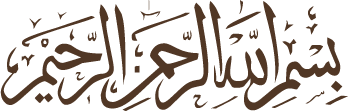 “Demi Masa, Sesungguhnya manusia itu benar-benar berada dalam kerugian, kecuali orang-orang yang beriman dan mengerjakan amal shaleh dan nasehat-menasehati supaya menaati kebenaran dan nasehat-menasehati supaya menetapi kesabaran” (Q.S. Al-Ashr 1-3)“Utlubul Ilma Walau Bissin”: Carilah Ilmu Meskipun Sampai Ke Negara China.“Ya Allah, berikanlah cahaya pada hatiku, cahaya pada pandanganku, cahaya pada bagian kananku, cahaya pada bagian kiriku, cahaya pada bagian atasku, cahaya pada bagian bawahku dan jadikan aku sebagai cahaya”                                                                  Skripsi ini kupersembahkan teruntuk ‘Cahaya Hidupku’, suami dan anak-anakku, semoga masa depan cerah kita raih kelak.Mama dan Bapa (alm), semoga anakmu ini selalu menjadi kebanggaan.Saudara-saudaraku, keluarga besar&sahabat-sahabat yang selalu mendoakanku.PERNYATAAN	Yang bertanda tangan di bawah ini :Nama				: Eri HermansyahNPM				: 105060313Tempat/Tanggal Lahir 	: Cianjur, 23 November 1990Alamat				: Kp. Gunteng Ds. Bojong Karangtengah CianjurProgram Studi			: PGSDLokasi Penelitian		: SDN Linggar V Kab. bandung	Dengan ini saya menyatakan bahwa skripsi ini, beserta seluruh isinya adalah benar-benar karya saya sendiri, dan saya tidak melakukan penjiplakan atau pengutipan dengan cara-cara yang tidak sesuai dengan etika keilmuan yang berlaku dalam masyarakat keilmuan.	Atas pernyataan ini, saya siap menanggung resiko/sanksi yang dijatuhkan kepada saya apabila kemudian ditemukan adanya pelanggaran terhadap etika keilmuan dalam karya saya ini, atau ada klaim dari pihak lain lain terhadapa keaslian karya saya ini.							Bandung, September 2014							Yang Membuat Pernyataan,							Eri Hermansyah							NPM. 10506031KATA  PENGANTARAssalamu’alaikum  Wr.Wb.Dengan segala keikhlasan dan kerendahan hati penulis panjatkan puji dan  syukur kehadirat Allah swt yang telah melimpahkan rahmat dan karunia-Nya, sehingga dengan segala usaha dan kemampuan yang ada, akhirnya penulis dapat menyelesaikan skripsi ini. Skripsi ini merupakan salah satu syarat guna menempuh uijian akhir PGSD. Dalam penulisan skripsi ini penulis mengambil  judul “Penerapan Model Discovery Learning Untuk Meningkatkan Hasil Belajar Siswa Dalam Keterampilan Menulis Pada Tema I Diri Sendiri Subtema 3 Aku Merawat Tubuhku SDN Linggar V Kab. Bandung” 	Judul tersebut diambil berdasarkan temuan yang peneliti temukan pada Pembelajaran Tema Diri Sendiri Subtema 3 Aku Merawat Tubuhku, adanya masalah berupa kesulitan peserta didik dalam memahami pembelajaran ke lima bagaimana cara merawat tubuh yang baik dan benar. sehingga hasil belajar peserta didik rendah. Minat baca yang kurang dan pengetahuan yang rendah, membuat peserta didik sulit untuk memahami pembelajaran ini, padahl praktik d rmah peserta didik sering d lakukan. namun penulis yakin bahwa setiap masalah pasti ada jalan keluarnya. Maka melalui penelitian ini penulis berupaya untuk memecahkan masalah peserta didik kelas I SDN Linggar V Kab. Bandung. pada pokok pembelajaran lima aku merawat tubuh dengan menggunakan model discovery Penelitian ini merupakan Penelitian Tindakan Kelas (PTK) yang dilaksanakan dalam tiga siklus, pada setiap siklusnya dilakukan satu kali tindakan yang meliputi beberapa kegiatan yaitu perencanaan, pelaksanaan, pengamatan dan refleksi. Penelitian ini dilakukan di SDN Linggar V Kab. Bandung, di kelas I selama satu minggu sesuai dengan tahapan yang telah ditetapkan pada setiap siklus. Penelitian ini dilaksanakan pada semester 1, yaitu pada bulan September 2014. Dalam penulisan skripsi ini penulis sadar masih banyak kekurangan dan kelemahan maka dari itu penulis mengharapkan saran dan masukan dari pembaca serta pihak-pihak lain yang berkaitan agar pada penulisan berikutnya dapat lebih baik lagi. Pada akhirnya, penulis berharap semoga skripsi ini bermanfaat bagi penulis sendiri dan bagi sebanyak-banyaknya pembaca. Billahi  Taufik  Wal  Hidayah. Wassalam’alaikum Wr. WBandung,      September 2014							PenulisUCAPAN TERIMA KASIHDalam penulisan skripsi ini, penulis mendapatkan bimbingan dan bantuan dari berbagai pihak, maka pada kesempatan ini penulis ingin mengucapkan terima kasih atas bantuan, dorongan, saran, perhatian dan kontribusinya dalam penulisan skripsi ini. Selengkapnya ucapan terima kasih ini saya sampaikan kepada :Allah swt, atas segala berkah dan hidayah-Nya, sehingga penulis dapat menempuh perkuliahan dan menyelesaikan skripsi ini.Sholawat beserta salam mudah-mudahan tercurah limpahkan kepada baginda alam sang revolusi dunia Nabi Muhammad SAW.Bapak Prof. Dr. Ir. H. Eddy Jusuf Sp., M.Si., selaku Rektor Universitas Pasundan Bandung.Bapak Drs. H. Dadang Mulyana, M.Si., selaku Dekan Fakultas Keguruan dan Ilmu Pendidikan Universitas Pasundan Bandung, Ibu Dr.Hj.Tati Heriati.,M.Pd., selaku dosen pembimbing I atas segala bimbingan dan waktunya penulis dalam menulis skripsi.Ibu Dra. Aas Saraswati, M.Pd., selaku Ketua Program Studi Pendidikan Guru Sekolah Dasar Universitas Pasundan Bandung.Bapak Dr. H. Aziz Lukman Praja, M.Si., selaku dosen pembimbing II, atas segala bimbingan, ilmu, pengetahuan dan waktu yang telah diberikan kepada penulis selama proses pembimbingan berlangsung.Seluruh Dosen dan Staf PGSD FKIP Universitas Pasundan Bandung.Bapak Adis, atas segala bantuan dan nasehatnya selama penulis menjalani perkuliahan.Ibu Susilawati, S.Pd., selaku Kepala Sekolah SDN Linggar V Kabupaten Bandung, atas izinnya sehingga penulis dapat melaksanakan penelitian di SDN Linggar V Kabupaten Bandung.Ibunda tercinta, Hj. Latifah, atas segala cinta, do’a, motivasi, dukungan dan bimbingannya selama ini, sehingga penulis bisa lebih baik lagi di kemudian hari.Bapak tercinta, H. Ece Jamaludin, atas segala pengorbanan, do’a, motivasi, dukungan dan biaya selama ini, sehingga penulis bisa lebih baik lagi di kemudian hari dan dapat memaknai arti hidup dan perjuangan.Adik-adiku dan Kakak-kakaku yang selalu mendoakan penulis dan senantiasa memberikan motivasi, dukungan kepada penulis. Saudara-saudaraku dan seluruh keluarga besar yang selalu memberikan do’a, semangat, dukungan dan bantuan selama penulis menjalani perkuliahan hingga selesainya skripsi ini.Rekan-rekan di SDN Linggar V, terima kasih atas segala pengertian, motivasi dan bantuan selama ini.Anak-anak kelas I atas segala bantuannya dan motivasinya selama penulis melaksanakan penelitian.Teman-teman kelas karyawan angkatan 2010 PGSD, terima kasih atas waktu, kebersamaan, do’a dan motivasinya. Tetap semangat dan semoga menjadi lebih baik. Teman-teman kelas karyawan dan reguler yang telah menemani dan saling mendukung selama menjalani perkuliahan di PGSD.Semua pihak yang tidak dapat disebutkan satu persatu, tanpa mengurangi rasa hormat, saya ucapkan terima kasih atas segala bantuan dan kebaikannya selama ini.Penulis menyadari bahwa skripsi ini penuh dengan kekurangan. Namun  penulis berharap skripsi ini dapat diambil manfaatnya. Akhir  kata, penulis hanya  dapat berharap semoga Allah swt senantiasa  melimpahkan rahmat dan ampunan serta kasih sayang  kepada  kita semua. AmienBandung,     September  2014							PenulisDAFTAR ISIDAFTAR TABELDAFTAR GRAFIKDAFTAR GAMBARPembimbing I,Dr. Hj. Tati Heriati.,M.Pd.NIP  195805291985032001Pembimbing II,Dr. H. Azis Lukman Praja., M.Si.NIPY  1510029Dekan FKIP UNPAS,Drs. H. Dadang Mulyana, M.Si.NIPY  15110028Ketua Program Studi PGSD,Dra. Aas  Saraswati, M.Pd. NIP 195910161984032001LEMBAR PENGESAHANLEMBAR PERNYATAANMOTTOABSTRAK ...............................................................................................KATA PENGANTAR .............................................................................UCAPAN TERIMA KASIH ...................................................................DAFTAR ISI ............................................................................................DAFTAR TABEL ....................................................................................DAFTAR GRAFIK .................................................................................DAFTAR GAMBAR ...............................................................................BAB I PENDAHULUANLatar Belakang Masalah ................................................................Rumusan Masalah .........................................................................Tujuan Penelitian ...........................................................................Manfaat Penelitian .........................................................................BAB II KAJIAN PUSTAKAKajian TeoriProses Belajar Mengajar ..........................................................Hasil Belajar ............................................................................Kewarganegaraan ....................................................................Pendidikan Kewarganegaraan .................................................Visi Misi Pendidikan Kewarganegaraan (PKn) ......................Materi Sistem Pemerintahan Pusat ..........................................Negara dan Pemerintahan Pusat ........................................Lembaga Negara Kesatuan Republik Indonesia (NKRI) ..Lembaga Legislatif ......................................................Lembaga Eksekutif ......................................................Lembaga Yudikatif ......................................................Badan Pemeriksa Keuangan (BPK) ............................Peta Konsep .............................................................................Kajian Hasil Penelitian Orang Lain ..............................................Kerangka Berpikir .........................................................................Hipotesis Tindakan ........................................................................BAB III METODOLOGI PENELITIANMetode Penelitian ..........................................................................Tempat dan Waktu ........................................................................Subjek Penelitian ...........................................................................Prosedur Penelitian ........................................................................Perencanaan Tindakan .............................................................Pelaksanaan Tindakan Penelitian ............................................Analisis dan Evaluasi ..............................................................Refleksi ....................................................................................Pengumpulan Data Sumber dan Jenis Data ............................................................Teknik Pengumpulan Data ......................................................Analisis Data .................................................................................Hasil Tes ..................................................................................Observasi .................................................................................Indikator Penelitian .......................................................................BAB IV HASIL PENELITIAN DAN PEMBAHASANDeskripsi Hasil Penelitian Awal ...................................................Deskripsi Hasil Tindakan Siklus IPerencanaan Siklus I ................................................................Pelaksanaan Siklus I .................................................................Hasil Penelitian Siklus I ...........................................................Hasil Analisis Data Siklus I .....................................................Refleksi Siklus I .......................................................................Deskripsi Hasil Tindakan Siklus IIPerencanaan Siklus II ...............................................................Pelaksanaan Siklus II ...............................................................Hasil Penelitian Siklus II ..........................................................Hasil Analisis Data Siklus II ....................................................Refleksi Siklus II ......................................................................Deskripsi Hasil Tindakan Siklus IIIPerencanaan Siklus III ..............................................................Pelaksanaan Siklus III ..............................................................Hasil Penelitian Siklus III ........................................................Hasil Analisis Data Observasi Siklus III ..................................Refleksi Siklus III ....................................................................Deskripsi Peningkatan Hasil Tindakan .........................................Pembahasan Hasil Penelitian ........................................................BAB V KESIMPULAN DAN REKOMENDASIKesimpulan ....................................................................................Saran ..............................................................................................DAFTAR PUSTAKA ..............................................................................LAMPIRAN-LAMPIRAN Perangkat Pembelajaran............... .............................................................Surat Penelitian .........................................................................................Dokumentasi Penelitian .............................................................................DAFTAR RIWAYAT HIDUP ..................................................................iiiivviixixiiixiv114151518202223242627292934394243505356586265666869 71717274767779808184868897100102104106114116118120121130133134140149150152155157158160Tabel. 3.1   Data Keadaan Fisik/Bangunan SDN Cijerah 6 .......................Tabel 3.2    Data Guru SDN Cijerah 6 .......................................................Tabel 3.3    Keadaan Murid SDN Cijerah 6 ...............................................Tabel 4.1    Data Awal Hasil Belajar PKn Peserta Didik ..........................Tabel 4.2    Penilaian RPP Siklus I ............................................................Tabel 4.3    Penilaian Pelaksanaan Pembelajaran Siklus I .........................Tabel 4.4    Rekapitulasi Nilai Pretes Siklus I ...........................................Tabel 4.5    Rekapitulasi Nilai Kognitif Proses Siklus I ............................Tabel 4.6    Data Pengamatan Psikomotor Siklus I ...................................Tabel 4.7    Data Pengamatan Afektiif Karakter Siklus I ..........................Tabel 4.8    Data Pengamatan Afektif Keterampilan Sosial Siklus I .........Tabel 4.9    Rekapitulasi Nilai Postes Siklus I ...........................................Tabel 4.10  Penilaian RPP Siklus II ..........................................................Tabel 4.11  Penilaian Pelaksanaan Pembelajaran Siklus II .......................Tabel 4.12  Rekapitulasi Nilai Pretes Siklus II .........................................Tabel 4.13  Rekapitulasi Nilai Kognitif Proses Siklus II ..........................Tabel 4.14  Data Pengamatan Psikomotor Siklus II ..................................Tabel 4.15  Data Pengamatan Afektiif Karakter Siklus II .........................Tabel 4.16  Data Pengamatn Afektif Keterampilan Sosial Siklus II .........Tabel 4.17  Rekapitulasi Nilai Postes Siklus II .........................................Tabel 4.18  Penilaian RPP Siklus III .........................................................Tabel 4.19  Penilaian Pelaksanaan Pembelajaran Siklus III ......................Tabel 4.20  Rekapitulasi Nilai Pretes Siklus III ........................................Tabel 4.21  Rekapitulasi Nilai Kognitif Proses Siklus III .........................Tabel 4.22  Data Pengamatan Psikomotor Siklus III .................................Tabel 4.15  Data Pengamatan Afektiif Karakter Siklus III ........................Tabel 4.16  Data Pengamatan Afektif Keterampilan Sosial Siklus III ......Tabel 4.17  Rekapitulasi Nilai Postes Siklus III ........................................63646483899091929394959610610108109110111112113122123124125126127128129Grafik 4.1   Hasil Belajar (Pretes dan Postes) Siklus I .................................Grafik 4.2   Hasil Belajar (Pretes dan Postes) Siklus II ...............................Grafik 4.3   Hasil Belajar (Pretes dan Postes) Siklus III ..............................Grafik 4.4   Perbandingan Skor RPP Siklus I, II dan III ..............................Grafik 4.5   Perbandingan Pelaksanaan Pembelajaran Siklus I, II dan III ...Grafik 4.6   Perbandingan Pretes dan Postes Siklus I, II dan III ..................Grafik 4.7   Perbandingan Kognitif Proses Siklus I, II dan III .....................Grafik 4.8   Perbandingan Psikomotor Siklus I, II dan III ...........................Grafik 4.9   Perbandingan Afektif Karakter Siklus I, II dan III ..................Grafik 4.10 Perbandingan Afektif Keterampilan Sosial Siklus I, II dan III.97114130135136137138139140141Gambar 2.1  Gambar Peta Konsep Pemerintahan Pusat .................................................Gambar 2.2  Gambar Susunan Pemerintahan Pusat sebelum Amandemen UUD 1945..Gambar 2.2  Gambar Susunan Pemerintahan Pusat sesudah  Amandemen UUD 1945..Gambar 2.4  Gambar Kerangka Berpikir ........................................................................Gambar 3.1  Alur PTK Menururt S. Kemmis dan Robin Mc. Taggart ...........................2629295667